Cheerleading Tryout Application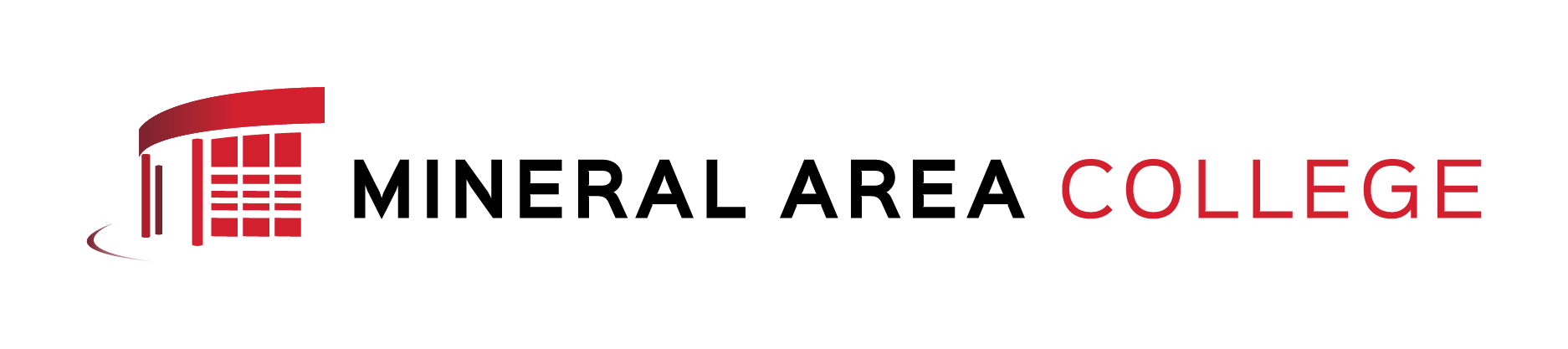 Name: _______________________________ Birth Date: _________________Address: ____________________________________ Apt #: ______________City: _____________________ State: _____________ Zip: ________________Home Phone: _____________________ Cell Phone: _____________________Email Address: ___________________________________________________High School: _________________________ Current GPA: ________________Sizes: Shirt: _____________ Shorts: _____________ Shoes: ______________Emergency Information:Parent / Guardian / Emergency Contact Information:Name: _________________________ Relationship: ______________________Address: ___________________________________ Apt #: ________________City: ____________________ State: _______________ Zip: ________________Home Phone: ______________________ Cell Phone: _____________________Insurance Information: (all athletes must provide health insurance.)Insurance Provider: ____________________ Policy Number: ______________Name of Policy Holder: _____________________________________________PLEASE BRING A COPY OF YOUR INSURANCE CARD TO TRYOUTS Medical Information:1. Are you allergic to any medications?  Y or N If so please list: ________________________________________________________2. Are you currently taking any medications?  Y or NIf so please list: ________________________________________________________3. Are you currently being treated for any injuries?  Y or NIf so please list: ________________________________________________________4. Please list ANY and ALL injuries or health issues that Mineral Area College should be aware of: ________________________________________________________________________________________________________________________________Other Information: 5. Are you currently a member of any other club, organization or team requiring extra practice time?  Y or N If so please list: ______________________________________________________6. List any honors you have received in school: _________________________________________________________________________________________________Other experiences and accomplishments related to cheerleading: _______________________________________________________________________________________________________________________________________________________________________________________________________________________________Position: (please check preferred position)FlyerBaseBack SpotPartner StuntStunting skills/experience: ____________________________________________________________________________________________________________________Tumbling skills/experience: (not a tryout requirement but preferred) _______________________________________________________________________________________________________________________________________________________What three characteristics do you feel are most important for each team member to possess? ___________________________________________________________Name one goal you have set for this year: __________________________________Explain what motivated you to try out for this team and why you should be selected as a member of the Mineral Area College Cheerleading Program: ______________________________________________________________________________________________________________________________________________________________________________________________________________________________________________________________________________________________________________________________________________________________________________________________________________________________________________________________________________________________________________________________________________________________________________________